Atsauces:[1] Antibiotics Market Size, Share & COVID-19 Impact Analysis, By Drug Class (Penicillin, Cephalosporin, Aminoglycosides, Tetracycline, Macrolides, Fluoroquinolones, Sulfonamides, and Others), By Application (Skin Infections, Respiratory Infections, Urinary Tract Infections, Septicemia, Ear Infection, Gastrointestinal Infections, and Others), By Route of Administration (Oral, Parenteral, and Others), By Distribution Channel (Hospital Pharmacy, Retail Pharmacy, and Online Pharmacy), and Regional Forecast, 2021-2028[2] Polianciuc SI, Gurzău AE, Kiss B, Ştefan MG, Loghin F. Antibiotics in the environment: causes and consequences. Med Pharm Rep. 2020 Jul;93(3):231-240. doi: 10.15386/mpr-1742. Epub 2020 Jul 22. PMID: 32832887; PMCID: PMC7418837. [3] Meriem Belhachemi. Chapter 14 - Adsorption of organic compounds on activated carbons. Editor(s): Avelino Núñez-Delgado. Sorbents Materials for Controlling Environmental Pollution. Elsevier, 2021. Pages 355-385, ISBN 9780128200421. https://doi.org/10.1016/B978-0-12-820042-1.00006-7.[4] .....[5] .....Šis dokuments ir parakstīts ar drošu elektronisko parakstu un satur laika zīmogu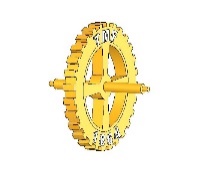 Darba nosaukums (ne vairāk kā 10 vārdi) Ūdenī izšķīdināta sulfametoksazola adsorbcija aktivētā oglekļa filtros atkarībā no šķīduma temperatūras Darba veids (atzīmēt):  Maģsitra darbsDarba nosaukums (ne vairāk kā 10 vārdi) Ūdenī izšķīdināta sulfametoksazola adsorbcija aktivētā oglekļa filtros atkarībā no šķīduma temperatūras Darba veids (atzīmēt):  Maģsitra darbsDarba nosaukums (ne vairāk kā 10 vārdi) Ūdenī izšķīdināta sulfametoksazola adsorbcija aktivētā oglekļa filtros atkarībā no šķīduma temperatūras Darba veids (atzīmēt):  Maģsitra darbsDarba nosaukums (ne vairāk kā 10 vārdi) Ūdenī izšķīdināta sulfametoksazola adsorbcija aktivētā oglekļa filtros atkarībā no šķīduma temperatūras Darba veids (atzīmēt):  Maģsitra darbsDarba nosaukums (ne vairāk kā 10 vārdi) Ūdenī izšķīdināta sulfametoksazola adsorbcija aktivētā oglekļa filtros atkarībā no šķīduma temperatūras Darba veids (atzīmēt):  Maģsitra darbsDarba nosaukums (ne vairāk kā 10 vārdi) Ūdenī izšķīdināta sulfametoksazola adsorbcija aktivētā oglekļa filtros atkarībā no šķīduma temperatūras Darba veids (atzīmēt):  Maģsitra darbsRTURTUMTAFBINIDarba nosaukums (ne vairāk kā 10 vārdi) Ūdenī izšķīdināta sulfametoksazola adsorbcija aktivētā oglekļa filtros atkarībā no šķīduma temperatūras Darba veids (atzīmēt):  Maģsitra darbsDarba nosaukums (ne vairāk kā 10 vārdi) Ūdenī izšķīdināta sulfametoksazola adsorbcija aktivētā oglekļa filtros atkarībā no šķīduma temperatūras Darba veids (atzīmēt):  Maģsitra darbsDarba nosaukums (ne vairāk kā 10 vārdi) Ūdenī izšķīdināta sulfametoksazola adsorbcija aktivētā oglekļa filtros atkarībā no šķīduma temperatūras Darba veids (atzīmēt):  Maģsitra darbsRTURTUProblēma. Aprakstot  problēmu, jāizstrādā literatūras apskatu, kurā jānorāda:Problēma. Aprakstot  problēmu, jāizstrādā literatūras apskatu, kurā jānorāda:Studenta teksts Studenta teksts Studenta teksts Studenta teksts Studenta teksts - patreizējs  stāvoklis  pasaulē, - patreizējs  stāvoklis  pasaulē, Zāļu ražošanas laikā notekūdeņos nonāk 40-90% antibiotiku, kas rada 33000 nāves gadījumu Eiropā1],[2. Sastopamākā antibiotika notekūdeņos ir sulfametoksazols (SMX) [3]. Lai mazinātu antibiotiku koncentrāciju notekūdeņos, iespējams attīrīt ūdeni, izmantojot  aktivētā oglekļa filtrus [4].  Tā kā SMX sorbcijas spēja aktivētā oglekļa filtros ir atkarīga no temperatūras [5],  tad filtrēšanai jāizvēlās tāda temperatūra, kurā (1) palielināsies SMX adsorbcijas spēju filtrā, bet (2) nesabojāsies filtrs.  Bet nav zināms, kāda ir temperatūra, kurai raksturīga maksimāli iespējamā SMX absorbcija aktivētā oglekļa filtrā, to nesabojājot .Zāļu ražošanas laikā notekūdeņos nonāk 40-90% antibiotiku, kas rada 33000 nāves gadījumu Eiropā1],[2. Sastopamākā antibiotika notekūdeņos ir sulfametoksazols (SMX) [3]. Lai mazinātu antibiotiku koncentrāciju notekūdeņos, iespējams attīrīt ūdeni, izmantojot  aktivētā oglekļa filtrus [4].  Tā kā SMX sorbcijas spēja aktivētā oglekļa filtros ir atkarīga no temperatūras [5],  tad filtrēšanai jāizvēlās tāda temperatūra, kurā (1) palielināsies SMX adsorbcijas spēju filtrā, bet (2) nesabojāsies filtrs.  Bet nav zināms, kāda ir temperatūra, kurai raksturīga maksimāli iespējamā SMX absorbcija aktivētā oglekļa filtrā, to nesabojājot .Zāļu ražošanas laikā notekūdeņos nonāk 40-90% antibiotiku, kas rada 33000 nāves gadījumu Eiropā1],[2. Sastopamākā antibiotika notekūdeņos ir sulfametoksazols (SMX) [3]. Lai mazinātu antibiotiku koncentrāciju notekūdeņos, iespējams attīrīt ūdeni, izmantojot  aktivētā oglekļa filtrus [4].  Tā kā SMX sorbcijas spēja aktivētā oglekļa filtros ir atkarīga no temperatūras [5],  tad filtrēšanai jāizvēlās tāda temperatūra, kurā (1) palielināsies SMX adsorbcijas spēju filtrā, bet (2) nesabojāsies filtrs.  Bet nav zināms, kāda ir temperatūra, kurai raksturīga maksimāli iespējamā SMX absorbcija aktivētā oglekļa filtrā, to nesabojājot .Zāļu ražošanas laikā notekūdeņos nonāk 40-90% antibiotiku, kas rada 33000 nāves gadījumu Eiropā1],[2. Sastopamākā antibiotika notekūdeņos ir sulfametoksazols (SMX) [3]. Lai mazinātu antibiotiku koncentrāciju notekūdeņos, iespējams attīrīt ūdeni, izmantojot  aktivētā oglekļa filtrus [4].  Tā kā SMX sorbcijas spēja aktivētā oglekļa filtros ir atkarīga no temperatūras [5],  tad filtrēšanai jāizvēlās tāda temperatūra, kurā (1) palielināsies SMX adsorbcijas spēju filtrā, bet (2) nesabojāsies filtrs.  Bet nav zināms, kāda ir temperatūra, kurai raksturīga maksimāli iespējamā SMX absorbcija aktivētā oglekļa filtrā, to nesabojājot .Zāļu ražošanas laikā notekūdeņos nonāk 40-90% antibiotiku, kas rada 33000 nāves gadījumu Eiropā1],[2. Sastopamākā antibiotika notekūdeņos ir sulfametoksazols (SMX) [3]. Lai mazinātu antibiotiku koncentrāciju notekūdeņos, iespējams attīrīt ūdeni, izmantojot  aktivētā oglekļa filtrus [4].  Tā kā SMX sorbcijas spēja aktivētā oglekļa filtros ir atkarīga no temperatūras [5],  tad filtrēšanai jāizvēlās tāda temperatūra, kurā (1) palielināsies SMX adsorbcijas spēju filtrā, bet (2) nesabojāsies filtrs.  Bet nav zināms, kāda ir temperatūra, kurai raksturīga maksimāli iespējamā SMX absorbcija aktivētā oglekļa filtrā, to nesabojājot .- priekšrocības  un trūkumu;- priekšrocības  un trūkumu;Ūdens attīrīšana no organiskiem savienojumiem ar aktivētā oglekļa filtriem nepiesārņo dabu, tā kā procesā nav iesaistītas videi kaitīgas ķīmiskas vielas. Tomēr nav zināms, vai notekūdeņu filtrēšanā ņemta vērā optimāla šķīduma temperatūra, kas ietekmē filtrēšanas efektivitāti un sorbcijas kinētiku, nebojājot filtrus. Gadījumā, ja tas netiek darīts, tad nav iespējams sasniegt ūdens filtrēšanas vislielāko efektivitāte.Proti, ja izvēlētā SMX ūdens šķīduma temperatūra būs pārāk zema, tad adsorbcijas efektivitāte aktivētā oglekļa filtrā būs zema. Savukārt, ja šķīduma temperatūra tiks palielināta neierobežoti, rezultātā tiks bojāts  aktivēts oglekļis, kā rezultātā adsorbcija arī nebūs efektīva. [6]Ūdens attīrīšana no organiskiem savienojumiem ar aktivētā oglekļa filtriem nepiesārņo dabu, tā kā procesā nav iesaistītas videi kaitīgas ķīmiskas vielas. Tomēr nav zināms, vai notekūdeņu filtrēšanā ņemta vērā optimāla šķīduma temperatūra, kas ietekmē filtrēšanas efektivitāti un sorbcijas kinētiku, nebojājot filtrus. Gadījumā, ja tas netiek darīts, tad nav iespējams sasniegt ūdens filtrēšanas vislielāko efektivitāte.Proti, ja izvēlētā SMX ūdens šķīduma temperatūra būs pārāk zema, tad adsorbcijas efektivitāte aktivētā oglekļa filtrā būs zema. Savukārt, ja šķīduma temperatūra tiks palielināta neierobežoti, rezultātā tiks bojāts  aktivēts oglekļis, kā rezultātā adsorbcija arī nebūs efektīva. [6]Ūdens attīrīšana no organiskiem savienojumiem ar aktivētā oglekļa filtriem nepiesārņo dabu, tā kā procesā nav iesaistītas videi kaitīgas ķīmiskas vielas. Tomēr nav zināms, vai notekūdeņu filtrēšanā ņemta vērā optimāla šķīduma temperatūra, kas ietekmē filtrēšanas efektivitāti un sorbcijas kinētiku, nebojājot filtrus. Gadījumā, ja tas netiek darīts, tad nav iespējams sasniegt ūdens filtrēšanas vislielāko efektivitāte.Proti, ja izvēlētā SMX ūdens šķīduma temperatūra būs pārāk zema, tad adsorbcijas efektivitāte aktivētā oglekļa filtrā būs zema. Savukārt, ja šķīduma temperatūra tiks palielināta neierobežoti, rezultātā tiks bojāts  aktivēts oglekļis, kā rezultātā adsorbcija arī nebūs efektīva. [6]Ūdens attīrīšana no organiskiem savienojumiem ar aktivētā oglekļa filtriem nepiesārņo dabu, tā kā procesā nav iesaistītas videi kaitīgas ķīmiskas vielas. Tomēr nav zināms, vai notekūdeņu filtrēšanā ņemta vērā optimāla šķīduma temperatūra, kas ietekmē filtrēšanas efektivitāti un sorbcijas kinētiku, nebojājot filtrus. Gadījumā, ja tas netiek darīts, tad nav iespējams sasniegt ūdens filtrēšanas vislielāko efektivitāte.Proti, ja izvēlētā SMX ūdens šķīduma temperatūra būs pārāk zema, tad adsorbcijas efektivitāte aktivētā oglekļa filtrā būs zema. Savukārt, ja šķīduma temperatūra tiks palielināta neierobežoti, rezultātā tiks bojāts  aktivēts oglekļis, kā rezultātā adsorbcija arī nebūs efektīva. [6]Ūdens attīrīšana no organiskiem savienojumiem ar aktivētā oglekļa filtriem nepiesārņo dabu, tā kā procesā nav iesaistītas videi kaitīgas ķīmiskas vielas. Tomēr nav zināms, vai notekūdeņu filtrēšanā ņemta vērā optimāla šķīduma temperatūra, kas ietekmē filtrēšanas efektivitāti un sorbcijas kinētiku, nebojājot filtrus. Gadījumā, ja tas netiek darīts, tad nav iespējams sasniegt ūdens filtrēšanas vislielāko efektivitāte.Proti, ja izvēlētā SMX ūdens šķīduma temperatūra būs pārāk zema, tad adsorbcijas efektivitāte aktivētā oglekļa filtrā būs zema. Savukārt, ja šķīduma temperatūra tiks palielināta neierobežoti, rezultātā tiks bojāts  aktivēts oglekļis, kā rezultātā adsorbcija arī nebūs efektīva. [6]-iespējas novērst vai samazināt trūkumus;-iespējas novērst vai samazināt trūkumus;Trūkumu var samazināt, ja izpētīt SMX ūdens šķīdumā adsorbciju aktivētā oglekļa filtrā atkarībā no temperatūras, šķīdumu karsējot sildītājā no X0 līd X1 oC [6]. Rezultātā, tiks noteikts (a) SMX šķīduma filtrēšanas temperatūra/ temperatūras diapazons, kas nodrošina SMX maksimālās absorbciju filtrā, un (b) tiks noskaidrots, kāpēc filtrēšanas temperatūras ietekmē SMX  absorbciju.Trūkumu var samazināt, ja izpētīt SMX ūdens šķīdumā adsorbciju aktivētā oglekļa filtrā atkarībā no temperatūras, šķīdumu karsējot sildītājā no X0 līd X1 oC [6]. Rezultātā, tiks noteikts (a) SMX šķīduma filtrēšanas temperatūra/ temperatūras diapazons, kas nodrošina SMX maksimālās absorbciju filtrā, un (b) tiks noskaidrots, kāpēc filtrēšanas temperatūras ietekmē SMX  absorbciju.Trūkumu var samazināt, ja izpētīt SMX ūdens šķīdumā adsorbciju aktivētā oglekļa filtrā atkarībā no temperatūras, šķīdumu karsējot sildītājā no X0 līd X1 oC [6]. Rezultātā, tiks noteikts (a) SMX šķīduma filtrēšanas temperatūra/ temperatūras diapazons, kas nodrošina SMX maksimālās absorbciju filtrā, un (b) tiks noskaidrots, kāpēc filtrēšanas temperatūras ietekmē SMX  absorbciju.Trūkumu var samazināt, ja izpētīt SMX ūdens šķīdumā adsorbciju aktivētā oglekļa filtrā atkarībā no temperatūras, šķīdumu karsējot sildītājā no X0 līd X1 oC [6]. Rezultātā, tiks noteikts (a) SMX šķīduma filtrēšanas temperatūra/ temperatūras diapazons, kas nodrošina SMX maksimālās absorbciju filtrā, un (b) tiks noskaidrots, kāpēc filtrēšanas temperatūras ietekmē SMX  absorbciju.Trūkumu var samazināt, ja izpētīt SMX ūdens šķīdumā adsorbciju aktivētā oglekļa filtrā atkarībā no temperatūras, šķīdumu karsējot sildītājā no X0 līd X1 oC [6]. Rezultātā, tiks noteikts (a) SMX šķīduma filtrēšanas temperatūra/ temperatūras diapazons, kas nodrošina SMX maksimālās absorbciju filtrā, un (b) tiks noskaidrots, kāpēc filtrēšanas temperatūras ietekmē SMX  absorbciju.-pamatot risinājumus/pētījumus trūkumu novēršanai vai samazināšanai;-pamatot risinājumus/pētījumus trūkumu novēršanai vai samazināšanai;Pētījumam tiks izveidots stends, kurā ietilpst: ūdens tvertne, filtrs, sildītais. Stendu ir iespējams izgatavot, izmantojot “lūžņu” materiālus. SMX šķīduma adsorbcija aktivētā oglekļa filtros var būt noteikta, izmantojot spektrofotometrijas metodi, pārbaudot ūdeni  pirms un pēc filtra sildīšanas.Pētījumam tiks izveidots stends, kurā ietilpst: ūdens tvertne, filtrs, sildītais. Stendu ir iespējams izgatavot, izmantojot “lūžņu” materiālus. SMX šķīduma adsorbcija aktivētā oglekļa filtros var būt noteikta, izmantojot spektrofotometrijas metodi, pārbaudot ūdeni  pirms un pēc filtra sildīšanas.Pētījumam tiks izveidots stends, kurā ietilpst: ūdens tvertne, filtrs, sildītais. Stendu ir iespējams izgatavot, izmantojot “lūžņu” materiālus. SMX šķīduma adsorbcija aktivētā oglekļa filtros var būt noteikta, izmantojot spektrofotometrijas metodi, pārbaudot ūdeni  pirms un pēc filtra sildīšanas.Pētījumam tiks izveidots stends, kurā ietilpst: ūdens tvertne, filtrs, sildītais. Stendu ir iespējams izgatavot, izmantojot “lūžņu” materiālus. SMX šķīduma adsorbcija aktivētā oglekļa filtros var būt noteikta, izmantojot spektrofotometrijas metodi, pārbaudot ūdeni  pirms un pēc filtra sildīšanas.Pētījumam tiks izveidots stends, kurā ietilpst: ūdens tvertne, filtrs, sildītais. Stendu ir iespējams izgatavot, izmantojot “lūžņu” materiālus. SMX šķīduma adsorbcija aktivētā oglekļa filtros var būt noteikta, izmantojot spektrofotometrijas metodi, pārbaudot ūdeni  pirms un pēc filtra sildīšanas.- darba mērķa sasniegšanas iespējamais pozitīvais efekts:  kādi rezultāti varētu būt sasniegti un kā ar to tiks samazināti vai novērsti trūkumi - darba mērķa sasniegšanas iespējamais pozitīvais efekts:  kādi rezultāti varētu būt sasniegti un kā ar to tiks samazināti vai novērsti trūkumi Izpētot ūdeni izcildinātā SMX adsorbciju aktīvā oglekļa filtra atkarībā no sildīšanas, būs iespējams noteikt filtrēšanas temperatūru/ temperatūras diapazonu, kas nodrošinās visefektīvāko SMX filtrēšanu.  Rezultātā tiks samazināti resursi SMX filtrēšanai un filtrētā ūdens kvalitāte. Izpētot ūdeni izcildinātā SMX adsorbciju aktīvā oglekļa filtra atkarībā no sildīšanas, būs iespējams noteikt filtrēšanas temperatūru/ temperatūras diapazonu, kas nodrošinās visefektīvāko SMX filtrēšanu.  Rezultātā tiks samazināti resursi SMX filtrēšanai un filtrētā ūdens kvalitāte. Izpētot ūdeni izcildinātā SMX adsorbciju aktīvā oglekļa filtra atkarībā no sildīšanas, būs iespējams noteikt filtrēšanas temperatūru/ temperatūras diapazonu, kas nodrošinās visefektīvāko SMX filtrēšanu.  Rezultātā tiks samazināti resursi SMX filtrēšanai un filtrētā ūdens kvalitāte. Izpētot ūdeni izcildinātā SMX adsorbciju aktīvā oglekļa filtra atkarībā no sildīšanas, būs iespējams noteikt filtrēšanas temperatūru/ temperatūras diapazonu, kas nodrošinās visefektīvāko SMX filtrēšanu.  Rezultātā tiks samazināti resursi SMX filtrēšanai un filtrētā ūdens kvalitāte. Izpētot ūdeni izcildinātā SMX adsorbciju aktīvā oglekļa filtra atkarībā no sildīšanas, būs iespējams noteikt filtrēšanas temperatūru/ temperatūras diapazonu, kas nodrošinās visefektīvāko SMX filtrēšanu.  Rezultātā tiks samazināti resursi SMX filtrēšanai un filtrētā ūdens kvalitāte. Secinājums: atzīmēt, ka Jūsu iecerēts pētījumus līdz šim netika veikts pasaulē (ja tā ir) .Secinājums: atzīmēt, ka Jūsu iecerēts pētījumus līdz šim netika veikts pasaulē (ja tā ir) .Līdz šim netika veikti pētījumi par filtrējamā šķīduma temperatūras ietekmi uz SMX ūdens šķīdumā adsorbciju aktivētā oglekļa filtros.Līdz šim netika veikti pētījumi par filtrējamā šķīduma temperatūras ietekmi uz SMX ūdens šķīdumā adsorbciju aktivētā oglekļa filtros.Līdz šim netika veikti pētījumi par filtrējamā šķīduma temperatūras ietekmi uz SMX ūdens šķīdumā adsorbciju aktivētā oglekļa filtros.Līdz šim netika veikti pētījumi par filtrējamā šķīduma temperatūras ietekmi uz SMX ūdens šķīdumā adsorbciju aktivētā oglekļa filtros.Līdz šim netika veikti pētījumi par filtrējamā šķīduma temperatūras ietekmi uz SMX ūdens šķīdumā adsorbciju aktivētā oglekļa filtros.Mērķis. Mērķis jāsasaista ar problēmas risinājumu ceļiem. Tipiskie mērķi:Mērķis. Mērķis jāsasaista ar problēmas risinājumu ceļiem. Tipiskie mērķi:bakalaura darbam:izpētīt kāda ir parādība un kā A ir atkarīgs no B maģistra darbam:izpētīt kāda ir parādība, ka A ir atkarīgs no B un kāpēc A ir atkarīgs no BIzpētīt kā un kāpēc ūdenī izšķīdināta sulfametoksazola adsorbcija aktivētā oglekļa filtros ir atkarīga no šķīduma temperatūras.Izpētīt kā un kāpēc ūdenī izšķīdināta sulfametoksazola adsorbcija aktivētā oglekļa filtros ir atkarīga no šķīduma temperatūras.Izpētīt kā un kāpēc ūdenī izšķīdināta sulfametoksazola adsorbcija aktivētā oglekļa filtros ir atkarīga no šķīduma temperatūras.Izpētīt kā un kāpēc ūdenī izšķīdināta sulfametoksazola adsorbcija aktivētā oglekļa filtros ir atkarīga no šķīduma temperatūras.Izpētīt kā un kāpēc ūdenī izšķīdināta sulfametoksazola adsorbcija aktivētā oglekļa filtros ir atkarīga no šķīduma temperatūras.Novitāte.  Novitāte izriet no mērķa.  Piemērs bakalaura darbam:  Pirmo reizi tiks izpētīts  kā A ir atkarīgs no B.  Piemērs maģistra darbam:  Pirmo reizi tiks izpētīts  kāpēc A ir atkarīgs no B.  Novitāte.  Novitāte izriet no mērķa.  Piemērs bakalaura darbam:  Pirmo reizi tiks izpētīts  kā A ir atkarīgs no B.  Piemērs maģistra darbam:  Pirmo reizi tiks izpētīts  kāpēc A ir atkarīgs no B.  Pirmo reizi tiks izpētīts kā un kāpēc ūdenī izšķīdināta sulfametoksazola adsorbcija aktivētā oglekļa filtros ir atkarīga no šķīduma temperatūras.Pirmo reizi tiks izpētīts kā un kāpēc ūdenī izšķīdināta sulfametoksazola adsorbcija aktivētā oglekļa filtros ir atkarīga no šķīduma temperatūras.Pirmo reizi tiks izpētīts kā un kāpēc ūdenī izšķīdināta sulfametoksazola adsorbcija aktivētā oglekļa filtros ir atkarīga no šķīduma temperatūras.Pirmo reizi tiks izpētīts kā un kāpēc ūdenī izšķīdināta sulfametoksazola adsorbcija aktivētā oglekļa filtros ir atkarīga no šķīduma temperatūras.Pirmo reizi tiks izpētīts kā un kāpēc ūdenī izšķīdināta sulfametoksazola adsorbcija aktivētā oglekļa filtros ir atkarīga no šķīduma temperatūras.Praktiskā nozīme un aprobācija. Uzradīt kur un kā var izmantot plānojama pētījuma   rezultātus.Praktiskā nozīme un aprobācija. Uzradīt kur un kā var izmantot plānojama pētījuma   rezultātus.Pētījuma rezultātus paaugstinās  SMX filtrēšanu no ūdens, izmantojot aktivētā oglekļa filtrus. Pētījuma rezultātus paaugstinās  SMX filtrēšanu no ūdens, izmantojot aktivētā oglekļa filtrus. Pētījuma rezultātus paaugstinās  SMX filtrēšanu no ūdens, izmantojot aktivētā oglekļa filtrus. Pētījuma rezultātus paaugstinās  SMX filtrēšanu no ūdens, izmantojot aktivētā oglekļa filtrus. Pētījuma rezultātus paaugstinās  SMX filtrēšanu no ūdens, izmantojot aktivētā oglekļa filtrus. Vīzija uz tupamāko inženierprojektu un  maģistra darbu (tikai bakalaura darbam un inženierprojektam, respektīvi). Uzradīt, kā bakalaura darbs/projekts sekmēs attiecīgi  projekta/maģistra darbu.Vīzija uz tupamāko inženierprojektu un  maģistra darbu (tikai bakalaura darbam un inženierprojektam, respektīvi). Uzradīt, kā bakalaura darbs/projekts sekmēs attiecīgi  projekta/maģistra darbu.Vīzija uz inženierprojektu:Vīzija uz inženierprojektu:Vīzija uz maģistra darbu:Vīzija uz maģistra darbu:Uzdevumi, sasniedzamie rezultāti un kalendāra darba plāns  Uzdevumi, sasniedzamie rezultāti un kalendāra darba plāns  Uzdevumi, sasniedzamie rezultāti un kalendāra darba plāns  Uzdevumi, sasniedzamie rezultāti un kalendāra darba plāns  Uzdevumi, sasniedzamie rezultāti un kalendāra darba plāns  Uzdevumi, sasniedzamie rezultāti un kalendāra darba plāns  Uzdevumi, sasniedzamie rezultāti un kalendāra darba plāns  Tipiskie uzdevumu. (tekstu turpmāk “copy-paste” darba uzdevuma  sastādīšanai ). Tipiskie uzdevumu. (tekstu turpmāk “copy-paste” darba uzdevuma  sastādīšanai ). Studenta teksts Tipiskie rezultāti.(tekstu turpmāk “copy-paste” gatava darba saturā)Studenta tekstsStudenta tekstsKalendāra plāns (mēnesis/gads)1.Veikt literatūras apskatu par darba mērķa sasniegšanai iespējamiem ceļiem pasaules mērogā. Piemērs bakalaura darbam:  Veikt literatūras apskatu par iespējamiem ceļiem A no B atkarības  atklāšanai.Piemērs maģistra darbam:  Veikt literatūras apskatu par iespējamiem ceļiem A no B atkarības  cēloņu atklāšanai.1.Veikt literatūras apskatu par darba mērķa sasniegšanai iespējamiem ceļiem pasaules mērogā. Piemērs bakalaura darbam:  Veikt literatūras apskatu par iespējamiem ceļiem A no B atkarības  atklāšanai.Piemērs maģistra darbam:  Veikt literatūras apskatu par iespējamiem ceļiem A no B atkarības  cēloņu atklāšanai.Veikt literatūras apskatu par iespējamiem ceļiem ūdenī izšķīdināta sulfametoksazola (SMX) aktivētā oglekļā adsorbcijas pētījumiem, atkarībā  no šķīduma temperatūras.1.Literatūras apskats par darba mērķa sasniegšanai iespējamiem ceļiem pasaules mērogā. Piemērs bakalaura darbam:   Literatūras apskats par iespējamiem ceļiem A no B atkarības  atklāšanai.Piemērs maģistra darbam:  Literatūras apskatspar iespējamiem ceļiem A no B atkarības  cēloņu atklāšanai.Literatūras apskats par iespējamiem ceļiem ūdenī izšķīdināta sulfametoksazola (SMX) aktivētā oglekļā adsorbcijas pētījumiem, atkarībā  no šķīduma temperatūras.Literatūras apskats par iespējamiem ceļiem ūdenī izšķīdināta sulfametoksazola (SMX) aktivētā oglekļā adsorbcijas pētījumiem, atkarībā  no šķīduma temperatūras.2. Pamatot un izstrādāt pētījuma gaitu/stratēģiju   (kāpēc un kādas pieejas tiks  īstenotas mērķa sasniegšanai, t.i.  pētījuma etapi, tos  pamatojums un secība)  2. Pamatot un izstrādāt pētījuma gaitu/stratēģiju   (kāpēc un kādas pieejas tiks  īstenotas mērķa sasniegšanai, t.i.  pētījuma etapi, tos  pamatojums un secība)  Pamatot un izstrādāt pētījuma gaitu/stratēģiju, lai noteiktu ūdenī izšķīdināta SMX adsorbciju aktivētā oglekļa filtros atkarībā no šķīduma temperatūras. 2. Pētījuma stratēģija. Pamatota pētījuma stratēģija, lai noteiktu ūdenī izšķīdināta SMX adsorbciju aktivētā oglekļa filtros atkarībā no šķīduma temperatūras.Pamatota pētījuma stratēģija, lai noteiktu ūdenī izšķīdināta SMX adsorbciju aktivētā oglekļa filtros atkarībā no šķīduma temperatūras.3. Pamatot, izvelēties  un aprakstīt mērījumu metodes un aparatūru, kas tiks izmantotas pētījumam.3. Pamatot, izvelēties  un aprakstīt mērījumu metodes un aparatūru, kas tiks izmantotas pētījumam.Pamatot, izvelēties  un aprakstīt mērījumu metodes un aparatūru, kas tiks izmantotas, lai noteiktu ūdenī izšķīdināta SMX adsorbciju aktivētā oglekļa filtros atkarībā no šķīduma temperatūras.3. Pamatojumus un apraksts pētījumam  izvelēto metožu un aparatūras.  Pamatoto un izvēlēto metožu un aparatūras apraksts, lai noteiktu ūdenī izšķīdināta SMX adsorbciju aktivētā oglekļa filtros atkarībā no šķīduma temperatūras.Pamatoto un izvēlēto metožu un aparatūras apraksts, lai noteiktu ūdenī izšķīdināta SMX adsorbciju aktivētā oglekļa filtros atkarībā no šķīduma temperatūras.4. Pētījuma nenoteiktību novērtēšanas metožu pamatojums un  izvēle.  4. Pētījuma nenoteiktību novērtēšanas metožu pamatojums un  izvēle.  Pētījuma par ūdenī izšķīdināta SMX adsorbciju aktivētā oglekļa filtros atkarībā no šķīduma temperatūras nenoteiktību novērtēšanas metožu pamatojums un  izvēle.4. Pētījuma nenoteiktību novērtēšanas metodes un to pamatojums.   Pētījuma par ūdenī izšķīdināta SMX adsorbciju aktivētā oglekļa filtros atkarībā no šķīduma temperatūras nenoteiktību novērtēšanas metodes un to pamatojums.   Pētījuma par ūdenī izšķīdināta SMX adsorbciju aktivētā oglekļa filtros atkarībā no šķīduma temperatūras nenoteiktību novērtēšanas metodes un to pamatojums.   5. Īstenot pētījumu, apstrādāt sasniegtus rezultātus, tos aprakstīt; novērtēt nenoteiktības.5. Īstenot pētījumu, apstrādāt sasniegtus rezultātus, tos aprakstīt; novērtēt nenoteiktības.Īstenot pētījumu “Ūdenī izšķīdināta sulfametoksazola adsorbcija aktivētā oglekļa filtros atkarībā no šķīduma temperatūras”, apstrādāt sasniegtos rezultātus, tos aprakstīt; novērtēt nenoteiktības.5. Pētījuma un sasniegto  rezultātu apraksts; novērtētas nenoteiktības.Ūdenī izšķīdināta sulfametoksazola adsorbcija aktivētā oglekļa filtros atkarībā no šķīduma temperatūras:  sasniegto  rezultātu apraksts un  novērtētas nenoteiktības.Ūdenī izšķīdināta sulfametoksazola adsorbcija aktivētā oglekļa filtros atkarībā no šķīduma temperatūras:  sasniegto  rezultātu apraksts un  novērtētas nenoteiktības.6. Apspriest pētījuma rezultātus.6. Apspriest pētījuma rezultātus.Apspriest rezultātus par ūdenī izšķīdināta SMX adsorbciju aktivētā oglekļa filtros atkarībā no šķīduma temperatūras. Sniegs skaidrojumu par temperatūras ietekmes cēloņiem (cēlonī) 6. Pētījuma rezultātu apspriešana.Rezultātu apspriešana par ūdenī izšķīdināta SMX adsorbciju aktivētā oglekļa filtros atkarībā no šķīduma temperatūrasRezultātu apspriešana par ūdenī izšķīdināta SMX adsorbciju aktivētā oglekļa filtros atkarībā no šķīduma temperatūras7. Izstrādāt secinājumus atbilstoši  pētījuma mērķim un sasniegtiem rezultātiem; izstrādāt  rekomendācijas par rezultātu izmantošanu.  7. Izstrādāt secinājumus atbilstoši  pētījuma mērķim un sasniegtiem rezultātiem; izstrādāt  rekomendācijas par rezultātu izmantošanu.  Izstrādāt secinājumus un rekomendācijas par ūdenī izšķīdināta sulfametoksazola adsorbciju aktivētā oglekļa filtros atkarībā no šķīduma temperatūras ūdenī pētījuma rezultātiem un to izmantošanu.  7. Secinājumus atbilstoši  pētījumā mērķim un sasniegtiem rezultātiem;  rekomendācijas par rezultātu izmantošanu.  Secinājumi  un rekomendācijas par ūdenī izšķīdināta sulfametoksazola adsorbciju aktivētā oglekļa filtros atkarībā no šķīduma temperatūras ūdenī pētījuma rezultātiem un to izmantošanu.  Secinājumi  un rekomendācijas par ūdenī izšķīdināta sulfametoksazola adsorbciju aktivētā oglekļa filtros atkarībā no šķīduma temperatūras ūdenī pētījuma rezultātiem un to izmantošanu.  Metodes. Metožu, kuru izmanto mērķa sasniegšanai, uzskaitījums.  Metodes. Metožu, kuru izmanto mērķa sasniegšanai, uzskaitījums.  Programmētā sildīšana. SpektrofotometrijaProgrammētā sildīšana. SpektrofotometrijaProgrammētā sildīšana. SpektrofotometrijaProgrammētā sildīšana. SpektrofotometrijaProgrammētā sildīšana. SpektrofotometrijaDarba aizstāvēšanas plānots datums  Darba aizstāvēšanas plānots datums  10.06.2023.datums/mēnesis/gads10.06.2023.datums/mēnesis/gads10.06.2023.datums/mēnesis/gads10.06.2023.datums/mēnesis/gads10.06.2023.datums/mēnesis/gadsE-paraksti, pdf formātā: E-paraksti, pdf formātā: E-paraksti, pdf formātā: E-paraksti, pdf formātā: E-paraksti, pdf formātā: E-paraksti, pdf formātā: E-paraksti, pdf formātā: Darba vadītājs:  Darba vadītājs:  Jānis Jansons, profesors, RTU, BINI Jānis Jansons, profesors, RTU, BINI Jānis Jansons, profesors, RTU, BINI Jānis Jansons, profesors, RTU, BINI Jānis Jansons, profesors, RTU, BINI Darba vadītājs:  Darba vadītājs:  uzvārds/vārds/amats/darba vietauzvārds/vārds/amats/darba vietauzvārds/vārds/amats/darba vietauzvārds/vārds/amats/darba vietauzvārds/vārds/amats/darba vietaDarba konsultants (uzrādot kādos jautājumos) Darba konsultants (uzrādot kādos jautājumos) Jānis Petrovs, RTU, BINIJānis Petrovs, RTU, BINIJānis Petrovs, RTU, BINIJānis Petrovs, RTU, BINIJānis Petrovs, RTU, BINIDarba konsultants (uzrādot kādos jautājumos) Darba konsultants (uzrādot kādos jautājumos) uzvārds/vārds/amats/darba vietauzvārds/vārds/amats/darba vietauzvārds/vārds/amats/darba vietauzvārds/vārds/amats/darba vietauzvārds/vārds/amats/darba vietaDarba izpildītājs:Darba izpildītājs:2.RMCFO65, Jāna Jansone2.RMCFO65, Jāna Jansone2.RMCFO65, Jāna Jansone2.RMCFO65, Jāna Jansone2.RMCFO65, Jāna JansoneDarba izpildītājs:Darba izpildītājs:studiju kurss/ grupas šifrs/ uzvārds/vārdsstudiju kurss/ grupas šifrs/ uzvārds/vārdsstudiju kurss/ grupas šifrs/ uzvārds/vārdsstudiju kurss/ grupas šifrs/ uzvārds/vārdsstudiju kurss/ grupas šifrs/ uzvārds/vārdsSaskaņots:Saskaņots:Mācībspēks– metodiskais konsultants uzdevuma izstrādāšanai: Jāna Klāviņa, profesors, RTU, BINIJāna Klāviņa, profesors, RTU, BINIJāna Klāviņa, profesors, RTU, BINIJāna Klāviņa, profesors, RTU, BINISaskaņots:Saskaņots:Mācībspēks– metodiskais konsultants uzdevuma izstrādāšanai: uzvārds/vārds/amatsuzvārds/vārds/amatsuzvārds/vārds/amatsuzvārds/vārds/amatsSaskaņots:Saskaņots:Studiju programmas direktorsJāna Burvīga,   profesors, RTU, BINIJāna Burvīga,   profesors, RTU, BINIJāna Burvīga,   profesors, RTU, BINIJāna Burvīga,   profesors, RTU, BINISaskaņots:Saskaņots:Studiju programmas direktorsuzvārds/vārds/amatsuzvārds/vārds/amatsuzvārds/vārds/amatsuzvārds/vārds/amats